شماره:(ـــــــــــــــ) 							تاریخ: /          /                    /۱۳۹۸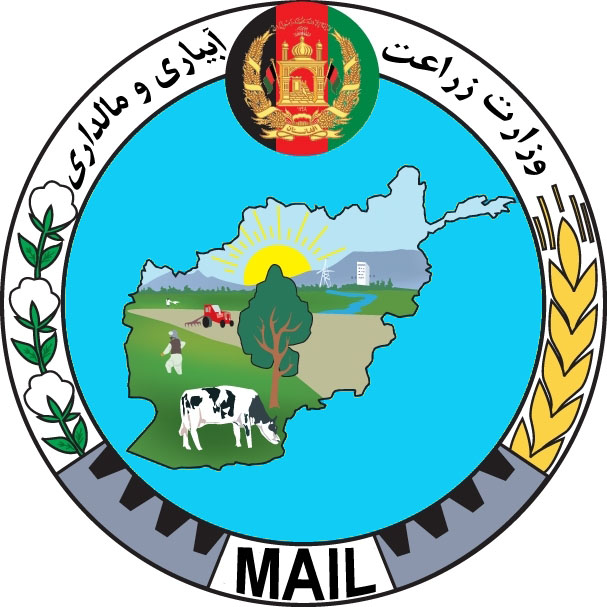 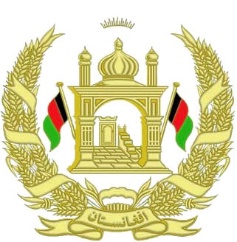 (تصحیح اعلان) اطلاعیه تصمیم اعطای قرار دادتاریخ صدور: ۲۳ عقرب ۱۳۹۸به روزنامه محترم روزنامه اطلاعات روز!لطف نموده روی همکاری های همیشگی خویش متن ذیل را درجریده رسمی خویش نشر نموده ممنون سازید!بدینوسیله به تاسی از ماده چهل و سوم قانون تدارکات به اطلاع عموم رسانیده میشود که وزارت زراعت، آبیاری و مالداری در نظر دارد پروژه تهیه و تدارک تطبیق پروژه مرغ های نوع تخمی ۱۰۰ قطعی برای ۲۵۰ فامیل برای ولایت کندهار ضرورت پروژه NHLP این وزارت تحت کود نمبر MAIL/ARTF/NHLP/ICB-LC-GO-2018-68 Rebid را به موسسه محترم تقویت اجتماعی افغانستان ASIO دارای جواز نمبر ۱۵۷۹ به قیمت مجموعی مبلغ ۲۰۸۶۸۰۰۰ (بیست میلیون و هشت صد و شصت و هشت هزار) افغانی اعطا نماید.با احتراممحمدالله "ساحل"ریس تهیه و تدارکات